STRAFE, the new app that makes it easy to follow esports in your smartphoneStrafe is an app for iOS and Android designed to give esports fans an easy way to follow matches and tournaments 24 hours a day - directly in your smartphone. In the app you can see scores and schedules for all major tournaments for the biggest esports titles: Dota 2, League of Legends, Counter-Strike Global Offensive, StarCraft II and Hearthstone. The interest for esports is growing steadily with tens of millions people around the world following major tournaments with prize pools in the millions. Despite this, it’s still hard for esport fans to find basic information like match schedules, streams and results. Strafe solves this problem by collecting everything in a simple app in your smartphone. Strafe lets you stay in the loop no matter where you are.“We come from a background of working professionally with esports for many years but first and foremost we are esport fans ourselves. We are a part of our own target audience. Strafe is the service we’ve wanted ourselves for many years. It enhances the entertainment value and takes the esport experience to the next level.” Robert Samuelsson, head of product for Strafe The app lets you customize notifications for matches to make sure you never miss an important match again. The scores are reported in real time, all day, all night."I have been involved in esports since its infancy. Everything from forming teams and organizations to building communities and even as a professional player. The fragmentation of tournaments and especially results have been a problem since the beginning and it has just grown with the acceptance of the sport. Strafe solves this problem by creating a much more structured and easier-to-follow environment, where everyone can track their games, tournaments, teams and even players. What I really like about the app is that it is built by people who are true esport fans, and I am confident this will show in its aesthetics and features." Andreas “bds” Thorstensson, esports veteran and co-founder of StrafeDownload Strafe here:
Google Play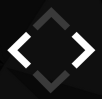 AppStoreAbout StrafeStrafe is an app that was created in 2014 by people experienced in esports, media and internet. Strafe is an effort to take the esports experience to the next level by enhancing the entertainment value and heighten the user experience for esport fans all around the world.For press contact/inquiries: Jonathan LibermanTel: +46 703-82 83 82 Mail: jonathan@strafe.com